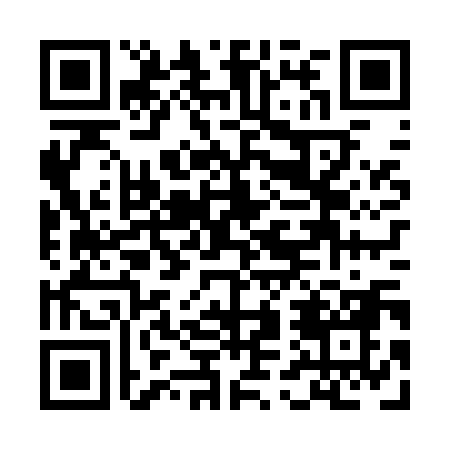 Prayer times for Smiths Corner, Nova Scotia, CanadaMon 1 Jul 2024 - Wed 31 Jul 2024High Latitude Method: Angle Based RulePrayer Calculation Method: Islamic Society of North AmericaAsar Calculation Method: HanafiPrayer times provided by https://www.salahtimes.comDateDayFajrSunriseDhuhrAsrMaghribIsha1Mon3:405:351:216:439:0711:012Tue3:415:361:216:439:0611:003Wed3:425:361:216:439:0611:004Thu3:435:371:216:429:0610:595Fri3:445:381:226:429:0510:586Sat3:455:381:226:429:0510:587Sun3:475:391:226:429:0510:578Mon3:485:401:226:429:0410:569Tue3:495:411:226:429:0410:5510Wed3:505:411:226:419:0310:5411Thu3:525:421:236:419:0310:5312Fri3:535:431:236:419:0210:5213Sat3:545:441:236:419:0110:5114Sun3:565:451:236:409:0110:4915Mon3:575:461:236:409:0010:4816Tue3:595:471:236:408:5910:4717Wed4:005:481:236:398:5810:4518Thu4:025:481:236:398:5710:4419Fri4:035:491:236:388:5710:4320Sat4:055:501:236:388:5610:4121Sun4:065:511:236:378:5510:4022Mon4:085:521:236:378:5410:3823Tue4:095:541:236:368:5310:3724Wed4:115:551:236:368:5210:3525Thu4:135:561:236:358:5110:3326Fri4:145:571:236:348:5010:3227Sat4:165:581:236:348:4910:3028Sun4:185:591:236:338:4710:2829Mon4:196:001:236:328:4610:2730Tue4:216:011:236:328:4510:2531Wed4:236:021:236:318:4410:23